   Na faktuře vždy uveďte				   číslo této objednávky 				Objednávka č. : 58/2/20/797                    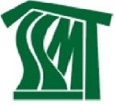  Dodavatel: IČO: 25375121 , DIČ:  Popis objednávky :   Předmět objednávky 				                Množství     Jednotka   Cena za jedn.      Předp.cena (Kč)Termín dodání :		 Datum schválení: 	19. 10. 2020Číslo smlouvy: 		Objednavatel: 		Sociální služby města Třince, příspěvková organizaceIČO:			 00600954	DIČ :			Nejsme plátci DPH		      	Adresa dodání:       	Sociální služby města Třince, příspěvková organizace, Habrova 302, 739 61 Třinec-Dolní Líštná_________________________________________________________________________________________Schválil:     Mgr. Pavel Pezda, MBA           ředitel SSMT        Datum: 19. 10. 2020                          Podpis: …………………………………_________________________________________________________________________________________Na faktuře uvádějte u firmy, zda se jedná o fyzickou nebo právnickou osobu a Vaše IČO!P o ž a d u j e m e    1 4 - t i     d e n n í     l h ů t u      s p l a t n o s t i !Prosím s fakturací do 26.10.2020PIONÝRů spol. s r.o.Pionýrů 2242738 01  Frýdek-MístekRespirátor FFP2Respirátor FFP2Respirátor FFP2Respirátor FFP25000ks19,0095 000,00CelkemCelkemCelkemCelkem95 000,0095 000,00Převezme:Pavlína Juroszková, tel.: 558 993 717Pavlína Juroszková, tel.: 558 993 717Pavlína Juroszková, tel.: 558 993 717Pavlína Juroszková, tel.: 558 993 717Pavlína Juroszková, tel.: 558 993 717e-mail: pavlina.juroszkova@ssmt.cze-mail: pavlina.juroszkova@ssmt.cze-mail: pavlina.juroszkova@ssmt.cze-mail: pavlina.juroszkova@ssmt.cze-mail: pavlina.juroszkova@ssmt.cz Dne:			19. 10. 2020Vystavil: objednavatele:Pavlína JuroszkováPavlína JuroszkováPavlína JuroszkováPavlína JuroszkováPavlína Juroszková